Spojená škola, ZŠ a G, Tilgnerova 14, 841 05 Bratislava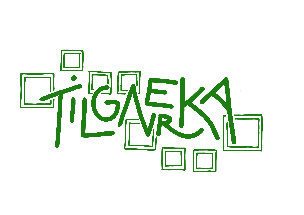 PRIJÍMACIE  POHOVORY NA 8-ROČNÉ   GYMNÁZIUM      SLOVENSKÝ JAZYK A LITERATÚRA – 2.5.2022KĽÚČDIKTÁTDoplň chýbajúce hlásky.Sedeli sme skrčení za kríkmi a sledovali, čo sa robí okolo obilnej sýpky. Práve vtedy sa brána otvorila a vyšiel jeden z nich. Zdalo sa mi, že nás vidí, ale on išiel na roh a tam zostal stáť. Ustavične som sa pozeral na hodinky. Odrazu sa ozvalo silné vrčanie. Bol to zvuk motoriek, ktoré sa rýchlo blížili k nám. Jazdci zastavili, vypli motory, odstavili motorky a podišli k bráne. V maskách, prilbách a čiernych kožených oblekoch vyzerali strašidelne. Podobalo sa to na inváziu mimozemšťanov.